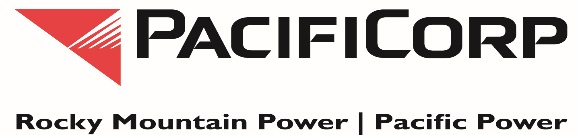 		RESIDENTIAL CUSTOMER INFORMATION SHEET			      Please complete this form and return to the Estimator assigned to your job		Customer Signature		               DateRevised 22Feb19Plug-in Electric Vehicle (PEV) Chargers:It is important to provide the most accurate information available, as it is used by the Estimator to design PacifiCorp’s facilities and determine the customer’s costs.  Please sign and date this form before giving it to your estimator.               	                                                               					           	
                          Customer Signature							          DateAttach to page 1 to submit with building load request.Note: You may wish to consult a trained professional (electrician, engineer, etc.) prior to providing the information to your estimator.Install meter outdoors at a location acceptable to the Power Company. Locate the meter within 10 feet of the street side (front side) of the residence, on the side of the residence closest to the Power Company’s source.Motors larger than 3Ø-35hp or 1Ø-5hp will require approval by our engineering department prior to installation in order to determine the acceptable starting current.Additional comments:      Customer InformationCustomer InformationCustomer InformationCustomer’s Name:      	Phone No:     	                                                    Request Number:     	 Address:      		E-mail address:     	 Address:      		E-mail address:     	 Fax No:     	 Total Square Footage:      		Built Out Square Footage:      		Unfinished Square Footage:     	Total Square Footage:      		Built Out Square Footage:      		Unfinished Square Footage:     	Total Square Footage:      		Built Out Square Footage:      		Unfinished Square Footage:     	Upstairs Square Footage:     		 Main Floor Square Footage:     		Basement Square Footage:     	Upstairs Square Footage:     		 Main Floor Square Footage:     		Basement Square Footage:     	Upstairs Square Footage:     		 Main Floor Square Footage:     		Basement Square Footage:     	Service DescriptionService DescriptionDesired Secondary Voltage:	    1 Phase 120/240       3 Phase 120/208v	 Other:     	Note:  Not all voltages may be availableDesired Secondary Voltage:	    1 Phase 120/240       3 Phase 120/208v	 Other:     	Note:  Not all voltages may be availablePanel Size (in Amps):     	Panel Size (in Amps):     	Nearest Pole or Equipment number:     	 Nearest Pole or Equipment number:     	 Electrical Contractor:     		Phone No:     	Electrical Contractor:     		Phone No:     	Load List (attach additional sheets if necessary)Load List (attach additional sheets if necessary)Load List (attach additional sheets if necessary)Load List (attach additional sheets if necessary)Load List (attach additional sheets if necessary)Load List (attach additional sheets if necessary)
DescriptionPhase (check correct one)Locked Rotor AmpsRunning Load AmpsLoad/Size (Tons*, HP, kW)
UnitAir conditioner #1 (Largest) 1Ø     or      3 Ø	Tons*Air conditioner #2 1Ø     or      3 Ø	Tons*Air conditioner #3 1Ø     or      3 Ø	Tons*Air conditioner #4 1Ø     or      3 Ø	Tons*Air conditioner #5 1Ø     or      3 Ø	Tons** 12,000 BTUs per tonTotal connected Tons:Total connected Tons:Tons*Exhaust Fans 1Ø     or      3 Ø	HPMotors (include motor codes) 1Ø     or      3 Ø	HPLargest Motor (not included above) & code 1Ø     or      3 Ø	HPTotal connected HP:Total connected HP:HPForced Air Furnace 1Ø     or      3 Ø	kWElectric Heat 1Ø     or      3 Ø	kWElectric Water Heating 1Ø     or      3 Ø	kWElectric Water Heating (on demand) 1Ø     or      3 Ø	kWBoiler 1Ø     or      3 Ø	kWHeat Exchanger 1Ø     or      3 Ø	kWHumidifier 1Ø     or      3 Ø	kWKitchen Equipment 1Ø     or      3 Ø	kW 1Ø     or      3 Ø	kWDishwasher 1Ø     or      3 Ø	kWMicrowave 1Ø     or      3 Ø	kWWasher/Dryer 1Ø     or      3 Ø	kWHot Tub/Spa 1Ø     or      3 Ø	kWLighting 1Ø     or      3 Ø	kWOutlets 1Ø     or      3 Ø	kWComputers, Magnetic Power Supplies 1Ø     or      3 Ø	kWOffice Equipment 1Ø     or      3 Ø	kWSnow Melting 1Ø     or      3 Ø	kWSwimming Pool 1Ø     or      3 Ø	kWElevator 1Ø     or      3 Ø	kWMiscellaneous 1Ø     or      3 Ø	kWFuture 1Ø     or      3 Ø	kWTotal connected kW:Total connected kW:kWDescriptionNumber of charger unitsNameplate kW each chargerTotal kWManufacturer (ex: Chargepoint, Clipper Creek, Bosch, etc)ModelLevel 1 PEV Charger (120v)0Level 2 PEV Charger - J1772 (240v)0Level 2 PEV Charger – Tesla (240v)0DC Fast Charger - CHAdeMO (480v)0DC Fast Charger – CCS (480v)0DC Fast Charger – Tesla (480v)0DC Fast Charger – Dual – CHAdeMO/CCS0Total PEV Charger:Total PEV Charger:Total PEV Charger:0Installing solar panels?No    Yes    Total nameplate kW capacity =      Total nameplate kW capacity =      Annual kWhIf yes, list the estimated annual kWh production in alternating current:If yes, list the estimated annual kWh production in alternating current: